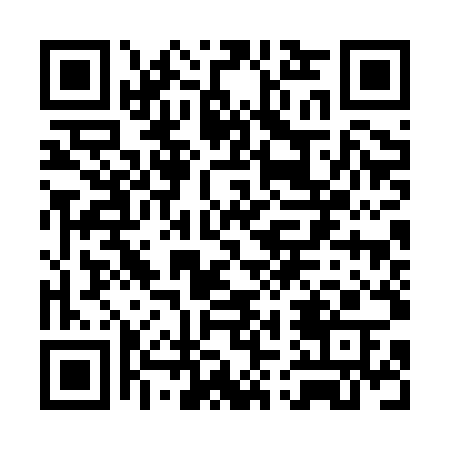 Prayer times for Bernoriskiai, LithuaniaWed 1 May 2024 - Fri 31 May 2024High Latitude Method: Angle Based RulePrayer Calculation Method: Muslim World LeagueAsar Calculation Method: HanafiPrayer times provided by https://www.salahtimes.comDateDayFajrSunriseDhuhrAsrMaghribIsha1Wed3:085:441:236:349:0211:302Thu3:075:421:236:359:0411:313Fri3:065:401:236:369:0611:324Sat3:055:381:226:379:0811:325Sun3:045:361:226:399:1011:336Mon3:035:341:226:409:1211:347Tue3:025:321:226:419:1311:358Wed3:025:301:226:429:1511:359Thu3:015:281:226:439:1711:3610Fri3:005:261:226:449:1911:3711Sat2:595:241:226:459:2111:3812Sun2:585:221:226:469:2311:3913Mon2:585:201:226:479:2511:3914Tue2:575:191:226:489:2611:4015Wed2:565:171:226:499:2811:4116Thu2:565:151:226:509:3011:4217Fri2:555:131:226:519:3211:4218Sat2:545:121:226:529:3311:4319Sun2:545:101:226:539:3511:4420Mon2:535:091:226:549:3711:4521Tue2:525:071:226:559:3811:4522Wed2:525:061:226:569:4011:4623Thu2:515:041:226:579:4211:4724Fri2:515:031:236:589:4311:4825Sat2:505:011:236:599:4511:4826Sun2:505:001:237:009:4611:4927Mon2:494:591:237:019:4811:5028Tue2:494:581:237:019:4911:5029Wed2:494:561:237:029:5011:5130Thu2:484:551:237:039:5211:5231Fri2:484:541:237:049:5311:52